104年度臺南市政府勞工局辦理「求職防騙、就業隱私」海報及四格漫畫徵選辦法壹、活動名稱：104年度臺南市政府勞工局辦理「求職防騙、就業隱私」海報及四格漫畫徵選貳、活動目的：近年來求職詐騙手法不斷翻新，致使社會新鮮人及學生於求職或打工時，在毫無防備的情況下受騙，此外為提醒雇主及求職者，注意就業隱私權的意識，避免勞工個人資訊遭濫用、遭受詐騙，以及引發相關就業歧視爭議，故辦理本徵選活動，加強宣導各項規定。參、辦理單位：  一、指導單位：勞度部勞動力發展署  二、主辦單位：臺南市政府 勞工局伍、報名日期及方式：一、報名對象：年滿15歲以上中華民國國民。二、報名日期：自104年5月20日起至7月31日止。三、報名方式：請至臺南市政府勞工局網頁「就業促進服務─求職防騙教戰守則─年度計畫及報名專區」下載徵選辦法規定及報名資料，參賽作品連同報名表及相關資料於作品繳交截止日(7月31日)前(郵戳為憑)以郵寄方式寄至「求職防騙、就業隱私」海報及四格漫畫徵選小組收。四、網址：http://www.tainan.gov.tw/labor/page.asp?nsub=L0B200陸、徵選項目：一、「求職防騙」海報。二、「就業隱私」海報。	三、「求職防騙」四格漫畫。四、「就業隱私」四格漫畫。參賽者自行選定以上項目投稿，不限投稿項目，參賽作品數量不限。柒、徵選規則及作品規格：一、「求職防騙、就業隱私」海報：1.每人報名件數不限，以電腦繪圖成海報的方式參加徵選，作品繳交方式如下：二、參考範例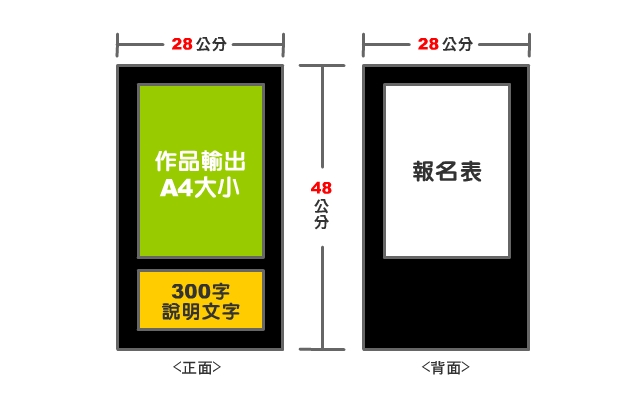 捌、獎項：一、求職防騙海報：1.特等：1名，獎金新臺幣5,000元及獎狀1紙。2.優等：5名，獎金新臺幣3,000元及獎狀1紙。二、就業隱私海報：1.特等：1名，獎金新臺幣5,000元及獎狀1紙。2.優等：5名，獎金新臺幣3,000元及獎狀1紙。三、四格漫畫：1.「求職防騙」四格漫畫:入選3名，獎金新臺幣2,000元及獎狀1紙。2.「就業隱私」四格漫畫:入選3名，獎金新臺幣2,000元及獎狀1紙。玖、評選方式：一、評選委員會：由專家組成評審委員會針對參選作品進行評選。
二、評分原則：拾、注意事項：一、凡參加徵選者，有登錄資料不實或違反本活動各項規範者，主辦單位有權取消其參賽資格。二、參賽者參加徵選件數不限，可投稿多件參賽作品；各獎項領獎人須為得獎人，並於徵選結果公告後提供身分證影本與授權同意書正本文件。三、參賽作品請以郵寄方式送件，繳交方式請依第六點徵選規則中規定之方式繳交，作品請於104年7月31日前 (郵戳為憑)，以掛號郵件寄至徵選小組收。四、請參賽者務必填寫正確資料，如經審核資料不完整或資格不符時，主辦單位保有取消該海報獲選之權利。五、入選作品若涉嫌抄襲、侵害他人智慧財產權或涉及暴力、色情、譭謗等違反善良風俗者，一經察覺，立即取消得獎資格，追回獎項獎金，其衍生的民、刑事責任由參賽者自行負擔。六、為尊重著作權，參賽作品如引用他人著作商標，參賽人應於參賽報名表下方註明出處，若作品衍生智慧財產權糾紛，由參賽者自行處理及自負法律責任。七、參賽作品需未經公開發表者(含作者本身相雷同作品及網路上發表之作品)，若經舉發並查證屬實，違者主辦單位得取消得獎資格，並追回所有獎項、獎品。八、參賽作品請自行留存原稿備用，交付之參賽作品不予退件。評審前若遇不可抗力之任何災變、意外等事故所造成之損毀，由主辦單位另行通知交付備份作品，對毀損之作品恕不負賠償之責。九、本徵選公佈得獎日期及頒獎方式，另行於網站公告。十、請仔細填寫郵寄通訊資料，若郵遞失敗須由得獎人自行負擔重寄費用或自取，領獎期間至104年10月15日止，逾期視同放棄獎項不予保留。十一、本徵選活動，表示已同意將個人真實姓名、郵寄地址及聯絡電話提供主辦單位做為獎品寄發資料處理之用；獎金及獎座(狀)寄達經簽收受領後，如有遺失、盜領或自行拋棄、損毀，主辦單位恕不負責補發，相關稅務問題應由得獎人自行負責。十二、相關規定事宜如有未盡事宜，主辦單位得隨時修訂並於網站公佈之，請參加者自行注意公告事項。拾、郵寄地點及聯絡方式一、 郵寄地址：台南市永華路二段6號8樓(就業促進科)；收件人:「求職防騙、就業隱私」海報及四格漫畫徵選小組收二、聯絡人：陳家興、張小琪、朱世明三、聯絡電話: (06)2991111轉8148   FAX：(06)2932922
四、E-MAIL: chu500@mail.tainan.gov.tw項目說明徵選主題說明一、「求職防騙」求職防騙535守則1.五不為(1)不繳款。 (2)不購買 。(3)不隨便簽署文件。(4)證件不離身。(5)不從事非法工作。2.三必問(1)問自己是要找一份工作還是找一個事業 。(2)問清楚職前訓練及試用期間的薪資、勞保、健保、出缺勤等相關規定。 (3)問明確實的工作性質(內勤還是外勤)及職務內容。3.五必看(1)是否為長期刊登職缺之公司。(2)是否為合法正派經營的公司。(3)待遇優厚是否優渥得不合乎常情。(4)面試是否草率輕易錄取 。(5)是否潛藏求職陷阱或不法行為。二、「就業隱私」所謂就業隱私資料，包括下列類別：1.生理資訊：基因檢測、藥物測試、醫療測試、HIV 檢測、智力測驗或指紋等。2.心理資訊：心理測驗、誠實測試或測謊等。3.個人生活資訊：信用紀錄、犯罪紀錄、懷孕計畫或背景調查等。雇主要求求職人或員工提供隱私資料，應尊重當事人之權益，不得逾越基於經濟上需求或維護公共利益等特定目的之必要範圍，並應與目的間具有正當合理之關聯。作品規格1.海報:規格為菊全開尺寸(872mm×621mm)，並設定解析度為300dpi(含)以上及CMYK四色印刷模式。2.四格漫畫規格為橫式八開大小（390mmX270mm），以十字均分，順序由左至右、由上至下，並設定解析度為300dpi(含)以上及CMYK四色印刷模式。繳交資料文件檢查確認表參賽報名表1份，請列印出網站上之報名表。創作摘要說明(300字)，請印出並粘貼於黑色卡紙正面(作品下方)。著作權授權同意書正本。個人資料告知蒐集聲明書暨使用同意書作品輸出菊八開(A4)尺寸之彩色樣張，並黏貼於黑色硬式卡紙正面 (裱板大小寬約28 公分×長48公分)。參賽作品光碟1份，內容包含：(1)原始檔(解析度為300dpi(含)以上及CMYK四色印刷模式)。(2)JPEG檔(解析度為96dpi(含)以上及寬度不超過480像素)。8.如參賽一件以上項目或作品，以上資料請個別印製繳交，並請依序排列。備註報名參賽作品數量不限，每件參賽作品光碟上需標示【創作者姓名】【作品名稱】等資料。評分原則比重整體創意與主題符合性40%構圖與佈局30%繪圖技巧與色彩運用20%創作理念說明10%